INDICAÇÃO Nº 1769/2018Indica ao Poder Executivo Municipal que efetue serviços de retirada de entulho do passeio público de rua localizada na Vila Linoipolis.Excelentíssimo Senhor Prefeito Municipal, Nos termos do Art. 108 do Regimento Interno desta Casa de Leis, dirijo-me a Vossa Excelência para sugerir que, por intermédio do Setor competente, que seja executado serviços de retirada de entulhos da calçada da Rua Peregrino de Oliveira Lino, 698, Vila Linopolis.Justificativa:Moradores alegam que fica impossível caminhar pelo passeio público que está tomado por folhas, galhos, sacos plásticos e demais entulhos que vem se acumulando pelo local.Plenário “Dr. Tancredo Neves”, em 23 de fevereiro de 2.018.Gustavo Bagnoli-vereador-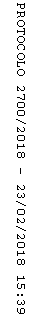 